Publicado en Madrid el 18/01/2021 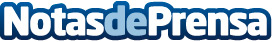 Celebración del 30º aniversario de CEI: Escuela de diseñoTrigésimo aniversario de la escuela de diseño CEI, que celebrará este 2021 reuniendo a algunos de los artistas, diseñadores y marketeros más importantes de EspañaDatos de contacto:Escuela de Diseño CEIhttps://cei.es/91 292 26 13Nota de prensa publicada en: https://www.notasdeprensa.es/celebracion-del-30-aniversario-de-cei-escuela Categorias: Educación Marketing Madrid Andalucia E-Commerce Software http://www.notasdeprensa.es